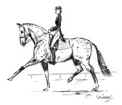 KONSULTACJE UJEŻDŻENIOWESerdecznie zapraszamy na konsultacje ujeżdżeniowe, które odbędą się w formiesędziowanych programów.Organizator: TRW „Miłosna”, LKS Nadwiślanin Kwidzyn, Helena i Józef Zagor,Miejsce: TRW „Miłosna” KwidzynTermin: 10 – 11.10.2015Uczestnicy: uczestnicy powinni posiadać aktualne ubezpieczenie NNW, a  juniorzy pisemną zgodę rodziców na udział w konsultacjach (nie wymaga się rejestracji i licencji)Zgłoszenia:   tel. 603 – 710 – 720   lub  helenazagor@wp.pl,  marta.gorna@op.plOpłaty organizacyjne:           120 zł  za  2 dni   konsultacji (2 przejazdy każdego dnia)                                                     75 zł  za 1 dzień (2 przejazdy)                     opłata za boks: 100 zł/2 doby         noclegi dla zawodników: Noclegi TRW Miłosna   Sędziowie: Helena Zagor, Zofia Górska          rezerwacja telefoniczna: 600-719-700PROPONOWANE PROGRAMYmożliwe jest  sędziowanie  każdego innego wybranego przez zawodnika programuW sobotę zapraszamy wszystkich uczestników na spotkanie przy kawie.Przewidujemy upominki oraz Flots dla wszystkich koni biorących udział w konsultacjach.SERDECZNIE ZAPRASZAMYRUNDADZIEŃDZIEŃRUNDASOBOTA10.10.15NIEDZIELA11.10.151.L - 1L – 32.P - 1P – 23.N - 4N – 64.C - 1C – 2